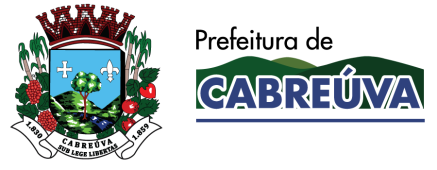 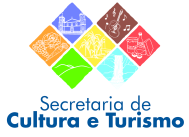 FICHA DE INSCRIÇÃO - CURSO DE INICIAÇÃO TEATRALNome do candidato: Sexo:      M (     )           F  (     )                         Data de Nascimento:  _____/______/________Estado Civil:Endereço: Complemento:                                                     Bairro:                                                  CEP:Município:                                                           UF:Telefone Residencial:  (         )   Telefone Celular:   (         )                                            E-mail:Carteira de Identidade (RG):     Cabreúva,     de agosto de 2017______________________________Assinatura do CandidatoSECRETARIA MUNICIPAL DE CULTURA E TURISMOCURSO DE INICIAÇÃO TEATRALCOMPROVANTE DE INSCRIÇÃONome do Candidato:_________________________________________________________________________O inscrito que for selecionado para o preenchimento das vagas será comunicado por telefone e e-mail.Cabreúva, ______de agosto de 2017.                  __________________________________________Secretaria de Cultura e Turismo